ישעיהו פרק נח(יג) אִם־תָּשִׁ֤יב מִשַּׁבָּת֙ רַגְלֶ֔ךָ עֲשׂ֥וֹת חֲפָצֶ֖יךָ בְּי֣וֹם קָדְשִׁ֑י וְקָרָ֨אתָ לַשַּׁבָּ֜ת עֹ֗נֶג לִקְד֤וֹשׁ יְקֹוָק֙ מְכֻבָּ֔ד וְכִבַּדְתּוֹ֙ מֵעֲשׂ֣וֹת דְּרָכֶ֔יךָ מִמְּצ֥וֹא חֶפְצְךָ֖ וְדַבֵּ֥ר דָּבָֽר:(יד) אָ֗ז תִּתְעַנַּג֙ עַל־יְקֹוָ֔ק וְהִרְכַּבְתִּ֖יךָ עַל־במותי בָּ֣מֳתֵי אָ֑רֶץ וְהַאֲכַלְתִּ֗יךָ נַחֲלַת֙ יַעֲקֹ֣ב אָבִ֔יךָ כִּ֛י פִּ֥י יְקֹוָ֖ק דִּבֵּֽר:תלמוד בבלי מסכת שבת דף קיג עמוד בשלא יהא דבורך של שבת כדבורך של חול. דבור - אסור, הרהור – מותררש"י מסכת שבת דף קיג עמוד בשלא יהא דבורך של שבת כדבורך של חול - כגון מקח וממכר וחשבונות.תוספות מסכת שבת דף קיג עמוד בשלא יהא דבורך של שבת כדבורך של חול - פי' בקונטרס כגון מקח וממכר ואין נראה לר"ת דהא כבר נפקא ממצוא חפצך אלא אומר ר"ת כדאמר בויקרא רבה (פ' לד) ר"ש בן יוחי הוה ליה אימא סבתא דהות מישתעיא סגיא אמר לה אימא שבתא הוא שתקה משמע שאין כל כך לדבר בשבת כמו בחול ובירושל' אמרי' בטורח התירו בשאלת שלום בשבת.רמב"ם הלכות שבת פרק כדהלכה איש דברים שהן אסורין בשבת אף על פי שאינם דומין למלאכה ואינם מביאין לידי מלאכה, ומפני מה נאסרו משום שנאמר +ישעיהו נ"ח+ אם תשיב משבת רגלך עשות חפציך ביום קדשי ונאמר וכבדתו מעשות דרכיך ממצוא חפצך ודבר דבר, לפיכך אסור לאדם להלך בחפציו בשבת ואפילו לדבר בהן כגון שידבר עם שותפו מה ימכור למחר או מה יקנה או היאך יבנה בית זה ובאי זה סחורה ילך למקום פלוני, כל זה וכיוצא בו אסור שנאמר ודבר דבר דבור אסור הרהור מותר. הלכה דמותר לאדם לומר לפועל הנראה א שתעמוד עמי לערב, אבל לא יאמר לו היה נכון לי לערב שנמצא עושה חפצו בשבת, ואסור לרוץ ב ולדלג * בשבת שנאמר מעשות דרכיך שלא יהא הלוכך של שבת כהלוכך של חול, ויורד אדם לבור ושיח ומערה אפילו הן מאה אמה ומטפס ויורד ושותה ומטפס ועולה, ואסור להרבות בשיחה בטלה בשבת שנאמר ודבר דבר שלא יהא דבורך של שבת ג כדבורך של חול.מגיד משנה הלכות שבת פרק כד הלכה דואסור להרבות בשיחה וכו'. באלו קשרים (שבת קי"ג:) שלא יהא דבורך של שבת כדבורך של חול. ופירש"י ז"ל כגון מקח וממכר וחשבונות והקשו עליו דהני ממצוא חפצך נפקא. אבל בירושלמי מפורש שאפילו שיחה בטלה להרבות אסור ששם אמרו א"ר חייא בר בא רשב"י כד הוה חמי לאימיה משתעיא סגין הוה א"ל אימא שבתא היא וזה דעת הרמב"ן והרשב"א ז"ל וכדברי רבינו:תרומת הדשן סימן סאשאלה: מה שנוהגים רוב בני אדם אף המדקדקים במעשיהם, להתאסף ביום השבת לאחר יציאת בהכ"נ, ולספר שמועות מעניני מלכים ושרים וערך המלחמות וכה"ג, יש חשש איסור בדבר או לאו? תשובה: יראה דצריך לדקדק בדבר, דהתוס' וכן האשירי כתבו בפ' אלו קשרים, דאסור להרבות בשיחה בטילה בשבת כדמוכח בעובדא דאימא דרשב"י. כדאיתא בויק"ר דהוי לר"ש אימא סיבתא, דהוי משתעי סגי, א"ל אימא שבתא הוא ושתקה, משמע דאין כ"כ לדבר בשבת כמו בחול, ובירושלמי אמרינן דבדוחק וטורח התירו בשאלות שלום בשבת עכ"ל. הא קמן להדיא דאסור להרבות דברים כמו בחול, וכש"כ יותר מבחול. אמנם אם אותם בני אדם מתענגים בכך, כשמדברים ומספרים שמועות מהמלכים ושרים ומלחמותיהם וכה"ג, כדרך הרבה בני אדם שמתאוים לכך, נראה דודאי שרי. דכה"ג כ' בסמ"ק דבחורים המתענגים במרוצתם ובקפיצותם, מותר; וכן לראות כל דבר שמתענגים בו לראות ע"כ. הא חזינן דאע"ג דדרשו חכמים וכבדתו מעשות דרכיך, שלא יהא הלוכך של שבת כהלוכך של חול, פי' שלא ירוץ ויקפוץ, ואעפ"כ אם עושה להתענג ולאות נפשו שרי. ה"ה לענין שיחה יתירה, דנפקא לן נמי מההיא קרא ממצא חפצך ודבר דבר, כמו שפירשו התוספות והאשירי דלעיל. אמנם ראיתי הרבה פעמים, שמקצת מאותם בני אדם המתאספים לספר שמועות הללו, אינם מתענגים בריבוי שמועות הללו, אלא שעושים כן לרצון חבריהם הנאספים עמהן. כה"ג נראה דיש חשש איסור לאותן שאין מתענגים.שולחן ערוך אורח חיים הלכות שבת סימן שז סעיף אודבר דבר (ישעיה נח, יג): שלא יהא דבורך של שבת כדבורך של חול; הלכך אסור לומר: דבר פלוני (א) א [א] אעשה למחר או סחורה פלונית אקנה למחר, ואפילו בשיחת (ב) דברים בטלים אסור להרבות. הגה: וב"א שסיפור שמועות ודברי חדושים הוא (ג) עונג להם, (ד) מותר [ב] (ה) לספרם בשבת כמו בחול; <א> אבל מי שאינו מתענג, אסור לאומרם (ו) כדי שיתענג בהם חבירו (ת"ה סי' ס"א).משנה ברורה סימן שז ס"ק ה(ה) לספרם וכו' - לאו משנת חסידים היא והנשמר מלדבר דברי חול קדוש יאמר לו. ואנשי מעשה נזהרים ביותר מזה שלא לדבר בשבת אפילו דברים הכרחיים כ"א בלשון הקודש [ונראה שטעמם הוא למגדר מלתא כדי שלא יבואו לשיחה בטלה] כ"כ בא"ר. איתא בשל"ה קבלתי אדם המבקר לחבירו בשבת בשחרית לא יאמר לו כדרך שאומר בחול צפרא טבא רק יאמר לו שבת טבא [בלשון קודש או בלשון חול כמנהגנו היום] כדי לקיים זכור את יום השבת:ערוך השולחן אורח חיים סימן שזסעיף בוהטור והש"ע תפסו כשני הדיעות שכתבו ודבר דבר שלא יהא דיבורך של שבת כדיבורך של חול הלכך אסור לומר דבר פלוני אעשה למחר או סחורה פלונית אקנה למחר [כרש"י] ואפילו בשיחת דברים בטלים אסור להרבות [כתוס'] עכ"ל ונראה דהעיקר לדינא תפסו כרש"י ומה שאמרו במדרש וירושלמי זהו ממדת חסידות שראוי לכל אדם לעשות כן לכבוד השבת וראיה לזה מדברי רבינו הרמ"א שכתב ובני אדם שסיפור שמועות ודברי חדושים הוא עונג להם מותר לספרם בשבת כמו בחול אבל מי שאינו מתענג אסור לאומרם כדי שיתענג בהם חבירו עכ"ל ויש להבין דאם הוא איסור דודבר דבר איך הותרה מפני התענוג וא"כ נתיר ג"כ לדבר דברי מקח וממכר וכן נתיר בממצא חפצך בדבר שיש לו תענוג אלא ודאי משום דעיקר ודבר דבר הוא כפירש"י ופי' התוס' הוא ממדת חסידות וכיון שיש לו תענוג בזה לא מחמרינן כולי האי [כנלע"ד עמג"א סק"א שכתב על הך דדבר פלוני אעשה למחר דאסור ואפילו לדבר מצוה ותימה הא חפצי שמים מותרים וכבר הקשה עליו הא"ר ומ"ש מס"ח בשם ענין אחר הוא שאומר אישן בשבת כדי לעשות מצוה למחר וזה וודאי אסור דעושה בשביל מחר ועת"ש ומחה"ש שטרחו לתרץ ואינו עיקר ודו"קהעמק שאלה א:ו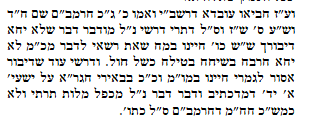 